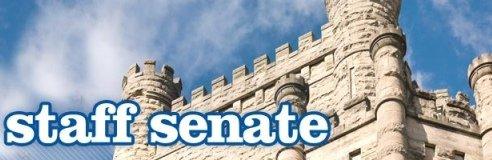 Staff Senate Minutes March 8, 2023   1:15 p.m.Rathskeller Loft, University UnionSenators Present: Ke’an Armstrong, Curt Ayers, Andrea Beals, Maggie Burkhead, Angie Campbell, Matt Cobble, Tony Craven, Carrie Gossett, Tina Jenkins, Kristi Keck, Derek Light, Shawn Peoples, Kim Pope, Michelle Wayne, Senators Absent:  Melissa Coleman, Amber May, Catie WittGuests: Matt Bierman; Jordan JenkinsMeeting was called to order at 1:15pmApproval of Minutes – Derek Light motioned, Tina Jenkins 2nd, approval passed unanimously.     Appointment of New Senator: Jordan Jenkins was appointed to replace Dustin StraderExecutive Officer Reports 	A. Treasurer’s Report – $60.00 balance in the appropriated account. $309.05 in the restricted gift account. 	B. Secretary Report – No report 	C. Vice President Report – No report	D. President’s Report – No report	A. Personnel Policies, Benefits, and Welfare Committee 		a. Parking Appeals Subcommittee –Only Catie Witt will be on this committee.		b. Parking Advisory Committee – Shawn People’s reported that they heard about the process to change a lot designation. It was recommended to change the Andrews Staff Lot which is currently 7am-5pm to Staff AT All Times and the E Lot Staff which is currently 7am-5pm to Staff At All Times for just the north (Stevenson) & east (4th St) rows.		c. Environmental Health and Safety Subcommittee- No report 	B. Budget and planning Committee 		a. CUPB – No meeting in March		b. University Naming Subcommittee – No report 		c. Campus Master Plan Committee – No report 	C. Liaison Committee 		a. University Union Advisory Subcommittee – No report		b. Staff/Faculty Senate Relations Subcommittee – No report	D. Elections Committee – No report	E. Ad Hoc Committees		a. Staff Recognition/Development Committee – Sending out regular shout outs.		b. Campus Recreation Broad Committee - disbanded		c. Constitution Review Committee – No report 	F. Constituent Reports 		a. Administrative and Professional – No report		b. Non-negotiated Civil Service – EIU Eats had 137 submissions and is being assembled now.c. Non-negotiated Trades – No report 		d. Negotiated Trades – Reminder of the water, electrical, & steam outages coming upe. AFSCME 981 –  No report		f. UPD – New EIU UPD Facebook page is up. There was a Coffee with a Cop held at java recently.		g. Contract Appointment or Grant Funded – No report		h. Minority Report – Women’s History Month		i. EAC Report – EIU HR audit starts next week	G. Liaison Reports 		a. Student Senate – No report 		b. Faculty Senate – No report 		c. VPBA Report – A safety walk with students was held to look at hazards around campus. A few hazards were noted but many since the last walk have been addressed. The Governor has recommended a 7% increase on our appropriations. Administration will be testifying in Springfield to advocate for EIU. A bill that would allow community colleges to award Bachelor’s degrees has been re-introduced.  Annual Cybersecurity Training will be starting in the next month. It will be required of all employees. Freshman enrollment is on track to meet the goal of 950 and visits to campus are up. Transfers are down and Admissions is working on that. A corporate agreement with Carle was signed that allows their employees to come to EIU. Graduate & International enrollments are stable. A survey was conducted about college choice and interaction with staff wea a large component of choice. 	H. Unfinished Business New Business Questions for the President – Have summer hours been decided yet?Meeting adjourned at 1:52pm